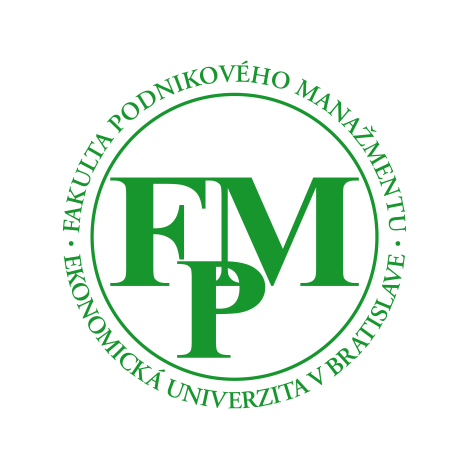 NÁVRH KANDIDÁTOV DO VOLIEB NOVÝCH ČLENOV ŠTUDENTSKEJ ČASTI AKADEMICKÉHO SENÁTU FAKULTY PODNIKOVÉHO MANAŽMENTUZa kandidáta do volieb nových členov študentskej časti Akademického Senátu Fakulty podnikového manažmentu navrhujem: Meno a priezvisko kandidáta: ....................................................................................................................................................... Telefónne číslo: ....................................................................................................................................................... E-mailová adresa: .......................................................................................................................................................